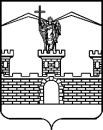 АДМИНИСТРАЦИЯ ЛАБИНСКОГО ГОРОДСКОГО ПОСЕЛЕНИЯЛАБИНСКОГО РАЙОНАП О С Т А Н О В Л Е Н И Еот 13.02.2019								                                       № 163г. ЛабинскО подготовке проекта планировки и проекта межевания территории для капитального ремонта объекта «Автомобильная дорога с инженерными сооружениями» по адресу: Краснодарский край,Лабинский район, Лабинское городское поселение, г. Лабинск, ул. Союзная (от ул. 40 лет Октября до ул. Сочинская)В соответствии со статьей 46 Градостроительного кодекса Российской Федерации, на основании Генерального плана Лабинского городского поселения Лабинского района, утвержденного решением Совета Лабинского городского поселения Лабинского района от 29 марта 2013 года № 202/56 «Об утверждении Генерального плана Лабинского городского поселения Лабинского района»                             (в редакции от 20 февраля 2018 года № 265/67), Правил землепользования и застройки Лабинского городского поселения Лабинского района, утвержденных решением Совета Лабинского городского поселения от 29 декабря 2013 года                          № 246/71 «Об утверждении Правил землепользования и застройки Лабинского городского поселения Лабинского района» (в редакции от 27 сентября 2018 года                  № 319/18), постановления администрации Лабинского городского поселения Лабинского района от 12 ноября 2018 года № 1232 «Об утверждении комплексной схемы организации дорожного движения Лабинского                                   городского поселения Лабинского района на период с 2018 по 2032 годы»,                               п о с т а н о в л я ю:1.	Подготовить проект планировки и проект межевания территории для капитального ремонта объекта «Автомобильная дорога с инженерными сооружениями» по адресу: Краснодарский край, Лабинский район, Лабинское городское поселение г. Лабинск, ул. Союзная (от ул. 40 лет Октября до                               ул. Сочинская).2.	Отделу архитектуры, градостроительства и развития                       инфраструктуры администрации Лабинского городского поселения                    Лабинского района (Папилов) подготовить необходимые исходные                           данные для разработки проекта, указанного в пункте 1 настоящего постановления.3.	Отделу делопроизводства администрации (Переходько) настоящее постановление опубликовать на сайте «Лабинск-официальный» по адресу: http://лабинск-официальный.рф и разместить на официальном сайте администрации Лабинского городского поселения Лабинского района http://www.labinsk-city.ru в информационно-телекоммуникационной сети «Интернет».4.	Контроль за выполнением настоящего постановления возложить на заместителя главы администрации Лабинского городского поселения Лабинского района (вопросы жилищно – коммунального хозяйства, чрезвычайных ситуаций и благоустройства) С.В. Шеремет.5.	Постановление вступает в силу со дня его официального опубликования.Глава администрацииЛабинского городского поселения					А.Н. Курганов